Name of the Activity: Group DiscussionCategory: Extension Activity Organising Unit: Department of Sanskrit Date-12.3.23Time-1.45pmVenue: Class RoomNumber of Participants:  36Brief Description of the Event – At first Ms. Priya Mondal and Ms. Riya Bain of 2nd year and Katha Karmakar and Piyali Ghosh shared their thoughts on the topic “Which is the most important act in Avijnanashakuntalam”? All the students then discussed the importance of the fourth and fifth acts of the drama. Sourima Tapadar from 3rd year suggested that the sixth act of the drama is also relevant. She presented points that proved her right. Programme Outcome-Students in 1st year have enjoyed it a lot. They heard the relation between humans and nature and eco-friendly materials of the society of ancient India as found in Sakuntala. They came to know about woman empowerment as reflected in Shakuntala's verses towards Dushyanta after being refused by the King.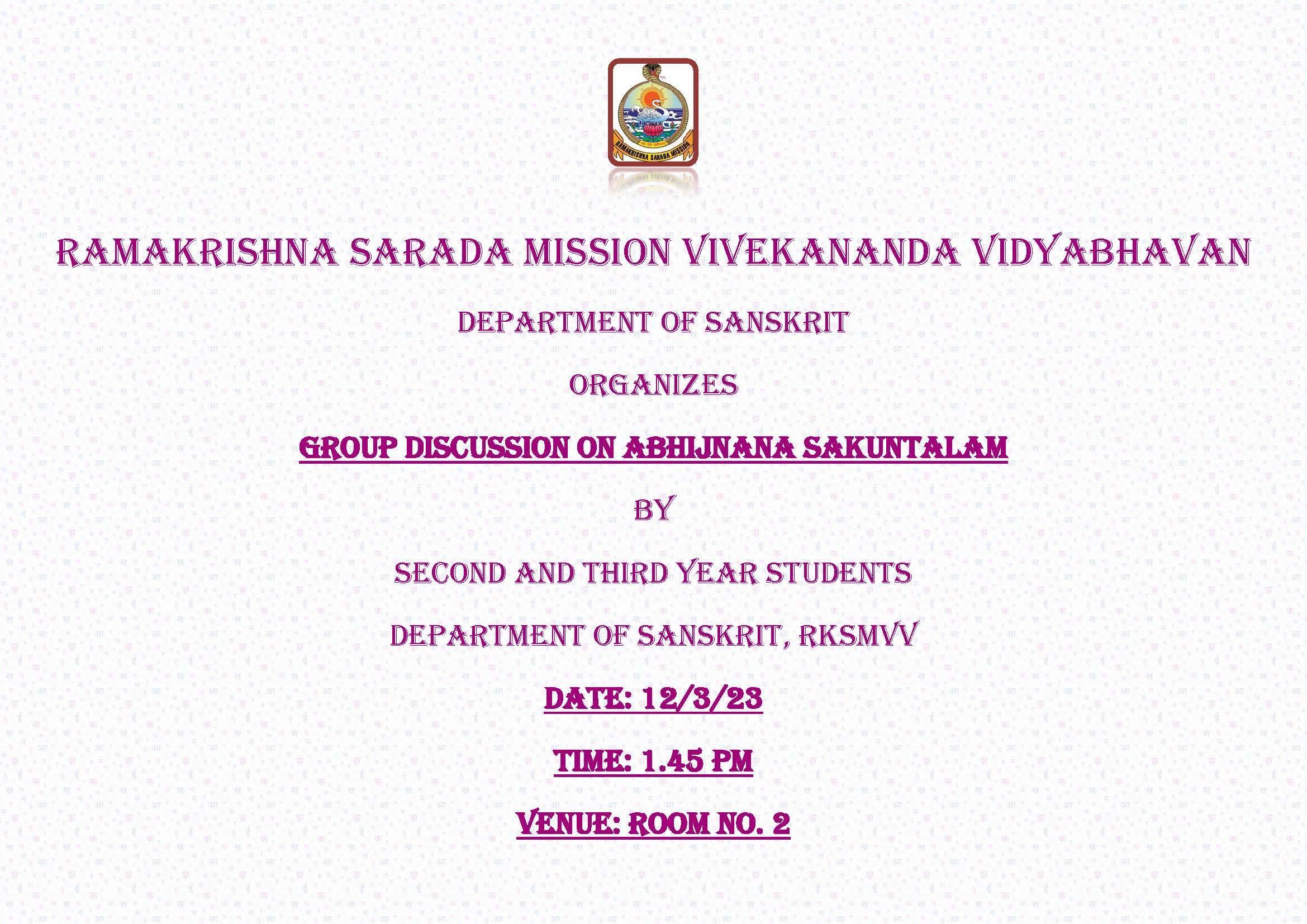 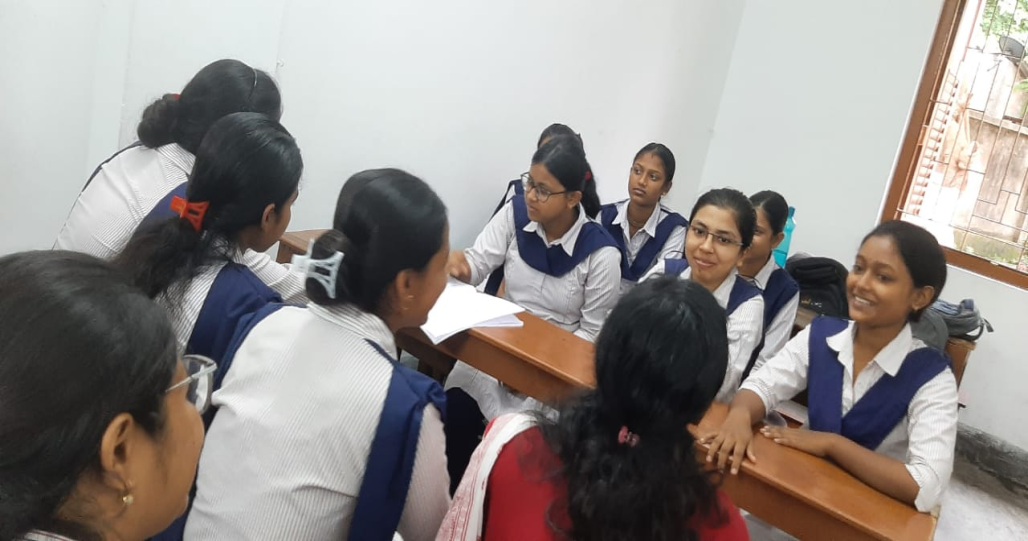 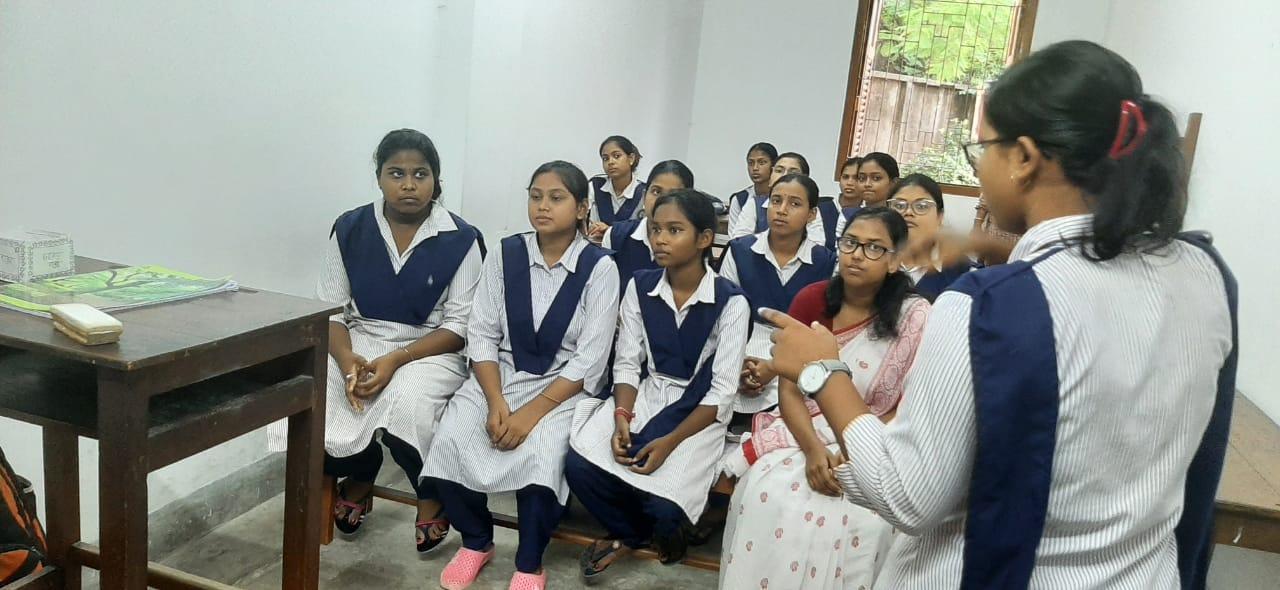 